Title I Parent and Family Engagement Plan Summary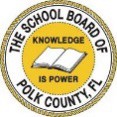 Resumen del Plan de Participación de Padres y Familias Título IDear Parents,Thank you for taking the time to read this Parent and Family Engagement Plan Summary. Below are brief summaries of how your child’s school plans to support parent and family engagement, as well as how the Polk County School District will support schools, parents, and families.Engaging parents in the education process is essential to improved academic success for students. Education is a responsibility shared by the school and the family throughout the student’s school career in our district. Polk County Schools will foster and support active parent and family engagement so that schools and parents work together as partners in educating children.Thank you!Dear Parents,Thank you for taking the time to read this Parent and Family Engagement Plan Summary. Below are brief summaries of how your child’s school plans to support parent and family engagement, as well as how the Polk County School District will support schools, parents, and families.Engaging parents in the education process is essential to improved academic success for students. Education is a responsibility shared by the school and the family throughout the student’s school career in our district. Polk County Schools will foster and support active parent and family engagement so that schools and parents work together as partners in educating children.Thank you!Clarence Boswell Elementary School Parent and Family Engagement Plan will: Every Student Succeeds Act 1116 (b-c)Clarence Boswell Elementary School Parent and Family Engagement Plan will: Every Student Succeeds Act 1116 (b-c)Involve an adequate representation of parents, or establish a parent advisory board to represent families, in developing and evaluating the “School Parent and Family Engagement Policy” that describes how the school will carry out its required family engagement activities.Hold an annual meeting for families to explain the Title I program and the rights of parents to be involved.Offer other parent workshops at flexible times.Use Title I funds to support parent and family engagement and involve parents in deciding how these funds are used.Involve parents in the planning, review, and improvement of the Title I program.Develop a school-parent compact that outlines how parents, students, and school staff will share the responsibility for improving student achievement, and describes how parents and teachers will communicate.Offer assistance to parents in understanding the education system and the state standards, and how to support their children’s achievement.Provide materials and training to help parents support their child’s learning at home.Educate teachers and other school staff, including school leaders, how to engage families effectivelyCoordinate with other federal and state programs, including preschool programs.Provide information in a format and language parents can understand, and offer information in other languages as feasible.Involve an adequate representation of parents, or establish a parent advisory board to represent families, in developing and evaluating the “School Parent and Family Engagement Policy” that describes how the school will carry out its required family engagement activities.Hold an annual meeting for families to explain the Title I program and the rights of parents to be involved.Offer other parent workshops at flexible times.Use Title I funds to support parent and family engagement and involve parents in deciding how these funds are used.Involve parents in the planning, review, and improvement of the Title I program.Develop a school-parent compact that outlines how parents, students, and school staff will share the responsibility for improving student achievement, and describes how parents and teachers will communicate.Offer assistance to parents in understanding the education system and the state standards, and how to support their children’s achievement.Provide materials and training to help parents support their child’s learning at home.Educate teachers and other school staff, including school leaders, how to engage families effectivelyCoordinate with other federal and state programs, including preschool programs.Provide information in a format and language parents can understand, and offer information in other languages as feasible.Polk County School District Parent and Family Engagement Plan will: Every Student Succeeds Act 1116 (a) (2)Polk County School District Parent and Family Engagement Plan will: Every Student Succeeds Act 1116 (a) (2)Involve parents and family members in developing the district plan.Provide the support necessary to assist and build the capacity of all participating schools within the district in planning and implementing effective parent and family involvement activities to improve student academic achievement and school performance.Coordinate and integrate parent and family engagement strategies with other Federal, State, and local programs.Conduct an annual evaluation of the content and effectiveness of the parent and family engagement policy in improving the academic quality of all schools, including identifying barriers to greater participation by parents in activities, specifically families who are economically disadvantaged, are disabled, have limited English proficiency, have limited literacy, or are of any racial or ethnic minority background; the needs of parents and family members to assist with the learning of their children, including engaging with school personnel and teachers; and strategies to support successful school and family interactions.Design evidence-based strategies for more effective parental involvement, and to revise, if necessary, the parent and family engagement policies.Involve parents in the activities of the schools, which may include establishing a parent advisory board agency for the purposes of developing, revising, and reviewing the parent and family engagement policy.Involve parents and family members in developing the district plan.Provide the support necessary to assist and build the capacity of all participating schools within the district in planning and implementing effective parent and family involvement activities to improve student academic achievement and school performance.Coordinate and integrate parent and family engagement strategies with other Federal, State, and local programs.Conduct an annual evaluation of the content and effectiveness of the parent and family engagement policy in improving the academic quality of all schools, including identifying barriers to greater participation by parents in activities, specifically families who are economically disadvantaged, are disabled, have limited English proficiency, have limited literacy, or are of any racial or ethnic minority background; the needs of parents and family members to assist with the learning of their children, including engaging with school personnel and teachers; and strategies to support successful school and family interactions.Design evidence-based strategies for more effective parental involvement, and to revise, if necessary, the parent and family engagement policies.Involve parents in the activities of the schools, which may include establishing a parent advisory board agency for the purposes of developing, revising, and reviewing the parent and family engagement policy.If you would like to receive a full copy of the school and district Parent and Family Engagement Plan, please see the different options below. Both plans are available in English, Spanish and Haitian Creole.Contact the school office to request a copy of either planVisit the school website to view a copy of either plan : http://boswell.polk-fl.net/Available for review in the school officeVisit the district website to view a copy of the district plan http://www.polk-fl.net/parents/involvement/titleone.htmIf you would like to receive a full copy of the school and district Parent and Family Engagement Plan, please see the different options below. Both plans are available in English, Spanish and Haitian Creole.Contact the school office to request a copy of either planVisit the school website to view a copy of either plan : http://boswell.polk-fl.net/Available for review in the school officeVisit the district website to view a copy of the district plan http://www.polk-fl.net/parents/involvement/titleone.htmClarence Boswell Elementary SchoolMartin G. Young – Principal  (martin.young@polk-fl.net)2820 K-Ville AveAuburndale, FL 33823       Phone: 863-499-2990Polk County School BoardAngelina West, Title I Parent and Family Engagement Contact (863)519-3600Estimados Padres,Gracias por tomarse el tiempo de leer este Resumen de Plan de Participación de Padres y Familias. A continuación, se presentan breves resúmenes de como la escuela de su hijo/a planea apoyar la participación de los padres y la familia, así de como el Distrito Escolar del Condado de Polk apoyará a las escuelas, a los padres y a las familias.Involucrar a los padres en el proceso de educación es esencial para mejorar el éxito académico de los estudiantes. La educación es una responsabilidad compartida por la escuela y la familia durante toda la carrera escolar del estudiante en nuestro distrito. Las Escuelas del Condado de Polk fomentarán y apoyarán la participación activa de los padres y la familia para que las escuelas y los padres trabajen juntos como socios en la educación de los niños.¡Gracias!Estimados Padres,Gracias por tomarse el tiempo de leer este Resumen de Plan de Participación de Padres y Familias. A continuación, se presentan breves resúmenes de como la escuela de su hijo/a planea apoyar la participación de los padres y la familia, así de como el Distrito Escolar del Condado de Polk apoyará a las escuelas, a los padres y a las familias.Involucrar a los padres en el proceso de educación es esencial para mejorar el éxito académico de los estudiantes. La educación es una responsabilidad compartida por la escuela y la familia durante toda la carrera escolar del estudiante en nuestro distrito. Las Escuelas del Condado de Polk fomentarán y apoyarán la participación activa de los padres y la familia para que las escuelas y los padres trabajen juntos como socios en la educación de los niños.¡Gracias!Clarence Boswell Elementary School  El Plan de Participación de Padres y Familias:              Ley Cada Estudiante Tiene Éxito 1116 (b-c)Clarence Boswell Elementary School  El Plan de Participación de Padres y Familias:              Ley Cada Estudiante Tiene Éxito 1116 (b-c)Involucrará a una representación adecuada de padres o establecerá un consejo consultivo de padres para representar a las familias en el desarrollo y evaluación de la "Política Escolar de Participación de Padres y la Familia" que describe cómo la escuela llevará a cabo las actividades requeridas de participación familiar.Realizará una reunión anual para las familias para explicar el programa Título I y los derechos de los padres a participar.Ofrecerá otros talleres para padres en horarios flexibles.Utilizará los fondos de Título I para apoyar la participación de los padres y de la familia e involucrar a los padres en la decisión de como se usan estos fondos.Involucrará a los padres en la planificación, revisión y mejoramiento del programa Título I.Desarrollará un contrato entre la escuela y los padres que describirá cómo los padres, los estudiantes y el personal de la escuela compartirán la responsabilidad de mejorar el rendimiento estudiantil y describirá como los padres y los maestros se comunicarán.Ofrecerá asistencia a los padres en la comprensión del sistema educativo y los estándares estatales y como apoyar el logro de sus hijos.Proveerá materiales y entrenamiento para ayudar a los padres a apoyar el aprendizaje de sus hijos en el hogar.Educará a los maestros y a otros miembros del personal escolar, incluyendo a los líderes escolares, sobre como involucrar a las familias de manera efectiva.Coordinará con otros programas federales y estatales, incluyendo programas preescolares.Proporcionará información en un formato e idioma que los padres puedan entender y ofrecerá información en otros idiomas cuando sea factible.Involucrará a una representación adecuada de padres o establecerá un consejo consultivo de padres para representar a las familias en el desarrollo y evaluación de la "Política Escolar de Participación de Padres y la Familia" que describe cómo la escuela llevará a cabo las actividades requeridas de participación familiar.Realizará una reunión anual para las familias para explicar el programa Título I y los derechos de los padres a participar.Ofrecerá otros talleres para padres en horarios flexibles.Utilizará los fondos de Título I para apoyar la participación de los padres y de la familia e involucrar a los padres en la decisión de como se usan estos fondos.Involucrará a los padres en la planificación, revisión y mejoramiento del programa Título I.Desarrollará un contrato entre la escuela y los padres que describirá cómo los padres, los estudiantes y el personal de la escuela compartirán la responsabilidad de mejorar el rendimiento estudiantil y describirá como los padres y los maestros se comunicarán.Ofrecerá asistencia a los padres en la comprensión del sistema educativo y los estándares estatales y como apoyar el logro de sus hijos.Proveerá materiales y entrenamiento para ayudar a los padres a apoyar el aprendizaje de sus hijos en el hogar.Educará a los maestros y a otros miembros del personal escolar, incluyendo a los líderes escolares, sobre como involucrar a las familias de manera efectiva.Coordinará con otros programas federales y estatales, incluyendo programas preescolares.Proporcionará información en un formato e idioma que los padres puedan entender y ofrecerá información en otros idiomas cuando sea factible.El Plan de Participación de Padres y Familias del Distrito Escolar del Condado de Polk:  		     Ley Cada Estudiante Tiene Éxito 1116 (a) (2)El Plan de Participación de Padres y Familias del Distrito Escolar del Condado de Polk:  		     Ley Cada Estudiante Tiene Éxito 1116 (a) (2)Involucrará a los padres y miembros de la familia en el desarrollo del plan del distrito.Proveerá el apoyo necesario para asistir y fortalecer la capacidad de todas las escuelas participantes dentro del distrito en la planificación e implementación de actividades efectivas de participación de padres y familias para mejorar el rendimiento académico del estudiante y el rendimiento escolar.Coordinará e integrará las estrategias de participación de padres y familias con otros programas federales, estatales y locales.Realizar una evaluación anual del contenido y la efectividad de la política de participación de padres y familias en mejorar la calidad académica de todas las escuelas, incluyendo la identificación de barreras para una mayor participación de los padres en las actividades, específicamente las familias económicamente desfavorecidas, con discapacidades, con un dominio limitado del idioma inglés, con una alfabetización limitada o de alguna minoría racial o étnica; las necesidades de los padres y miembros de la familia para ayudar con el aprendizaje de sus hijos, incluyendo la participación con el personal de la escuela y los maestros; y estrategias para apoyar las interacciones exitosas entre la escuela y la familia.Diseñar estrategias basadas en la evidencia para una participación más efectiva de los padres y revisar, si es necesario, las políticas de participación de los padres y las familias.Involucrar a los padres en las actividades de las escuelas, lo cual puede incluir el establecimiento de una agencia de una junta consultiva de padres con el propósito de desarrollar y revisar la política de participación de padres y familias.Involucrará a los padres y miembros de la familia en el desarrollo del plan del distrito.Proveerá el apoyo necesario para asistir y fortalecer la capacidad de todas las escuelas participantes dentro del distrito en la planificación e implementación de actividades efectivas de participación de padres y familias para mejorar el rendimiento académico del estudiante y el rendimiento escolar.Coordinará e integrará las estrategias de participación de padres y familias con otros programas federales, estatales y locales.Realizar una evaluación anual del contenido y la efectividad de la política de participación de padres y familias en mejorar la calidad académica de todas las escuelas, incluyendo la identificación de barreras para una mayor participación de los padres en las actividades, específicamente las familias económicamente desfavorecidas, con discapacidades, con un dominio limitado del idioma inglés, con una alfabetización limitada o de alguna minoría racial o étnica; las necesidades de los padres y miembros de la familia para ayudar con el aprendizaje de sus hijos, incluyendo la participación con el personal de la escuela y los maestros; y estrategias para apoyar las interacciones exitosas entre la escuela y la familia.Diseñar estrategias basadas en la evidencia para una participación más efectiva de los padres y revisar, si es necesario, las políticas de participación de los padres y las familias.Involucrar a los padres en las actividades de las escuelas, lo cual puede incluir el establecimiento de una agencia de una junta consultiva de padres con el propósito de desarrollar y revisar la política de participación de padres y familias.Si desea recibir una copia completa del Plan de Participación de Padres y Familias de la escuela y el distrito, favor de ver las diferentes opciones abajo. Ambos planes están disponibles en inglés, español y haitiano.Póngase en contacto con la oficina de la escuela para solicitar una copia de cualquiera de los planesVisite el sitio web de la escuela para ver una copia del plan www.boswell@polk-fl.net (actualice con su información)Disponible para revisión en la oficina de la escuelaVisite el sitio web del distrito para ver una copia del plan del distrito http://www.polk-fl.net/parents/involvement/titleone.htmSi desea recibir una copia completa del Plan de Participación de Padres y Familias de la escuela y el distrito, favor de ver las diferentes opciones abajo. Ambos planes están disponibles en inglés, español y haitiano.Póngase en contacto con la oficina de la escuela para solicitar una copia de cualquiera de los planesVisite el sitio web de la escuela para ver una copia del plan www.boswell@polk-fl.net (actualice con su información)Disponible para revisión en la oficina de la escuelaVisite el sitio web del distrito para ver una copia del plan del distrito http://www.polk-fl.net/parents/involvement/titleone.htmClarence Boswell Elementary SchoolMartin G. Young863-499-2990Junta Escolar del Condado de Polk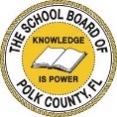 Angelina West, Contacto de Participación de Padres y Familias Título I (863)519-3600